附图1 本项目位置示意图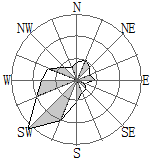 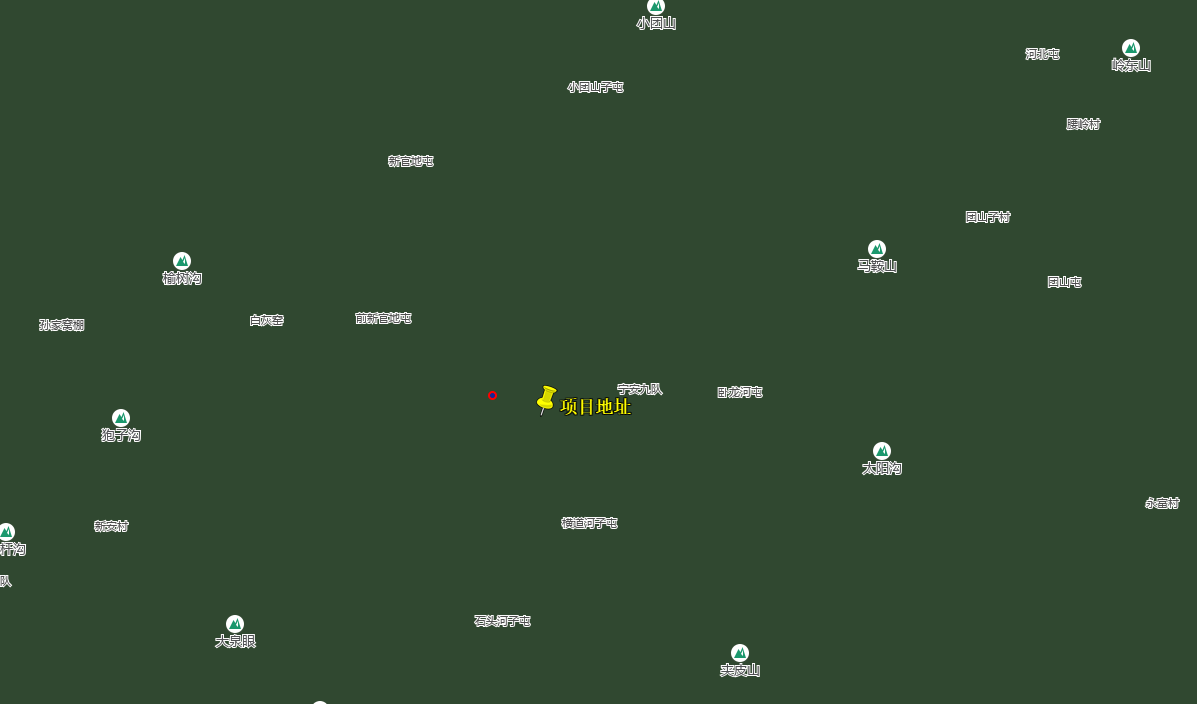 附图2本项目周边环境图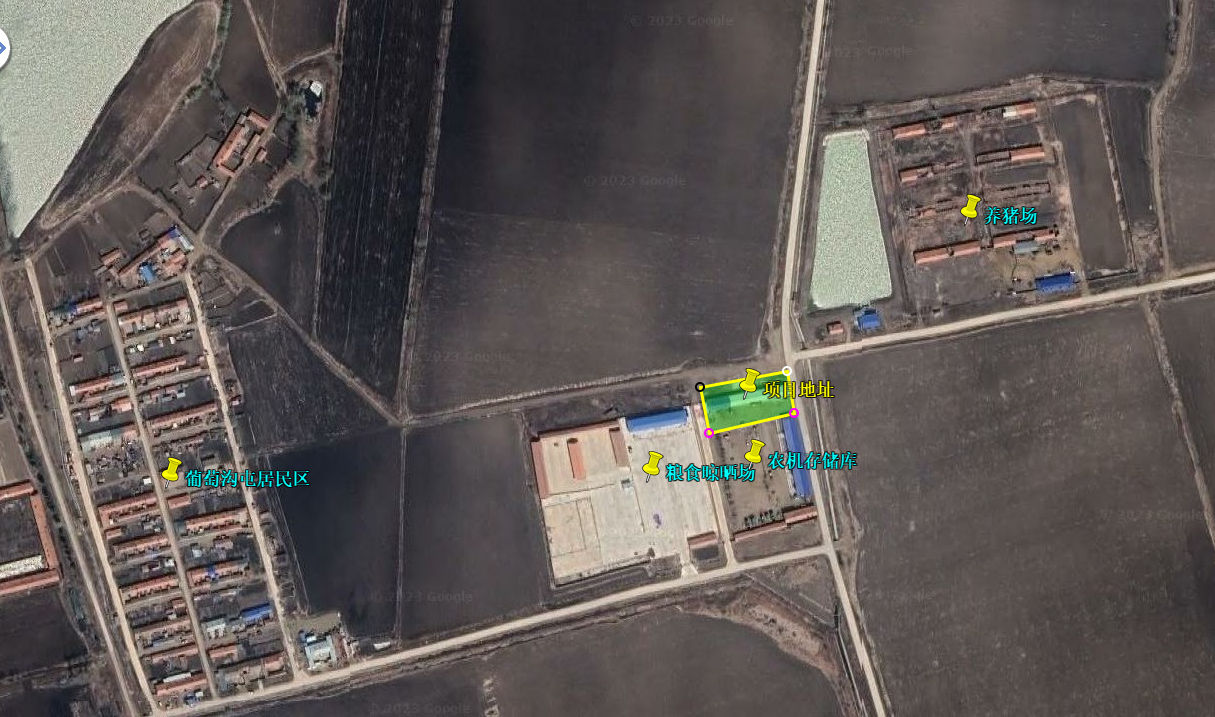 附图3本项目周围实景图
附件1营业执照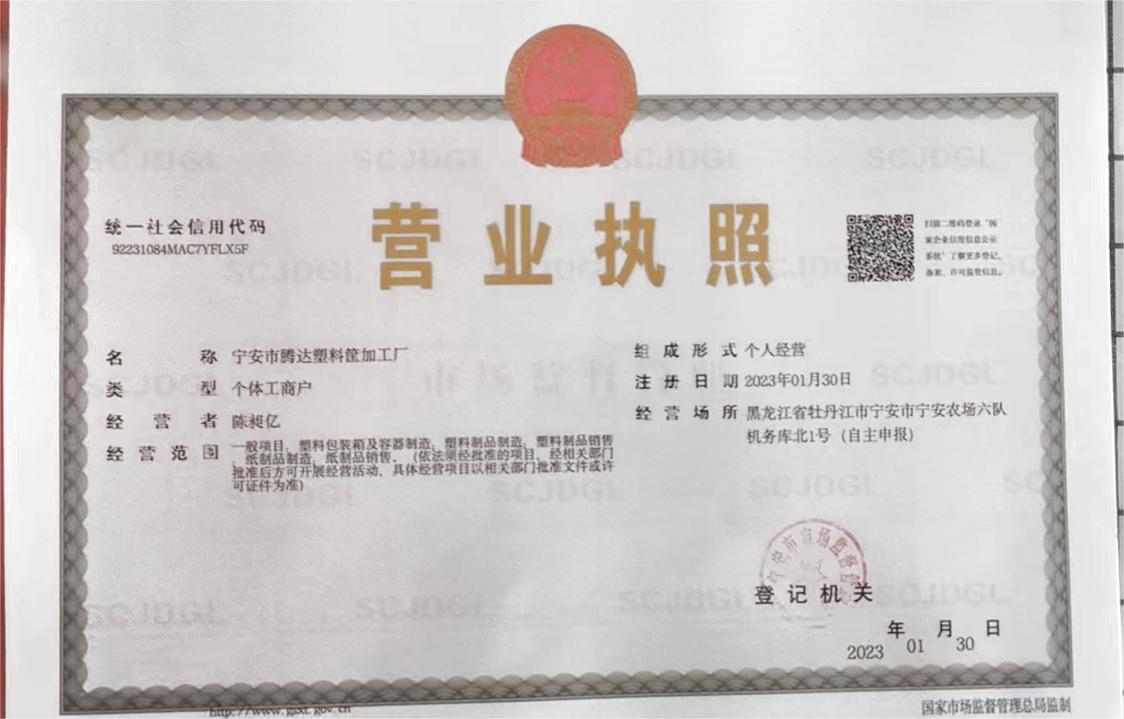 附件2租赁合同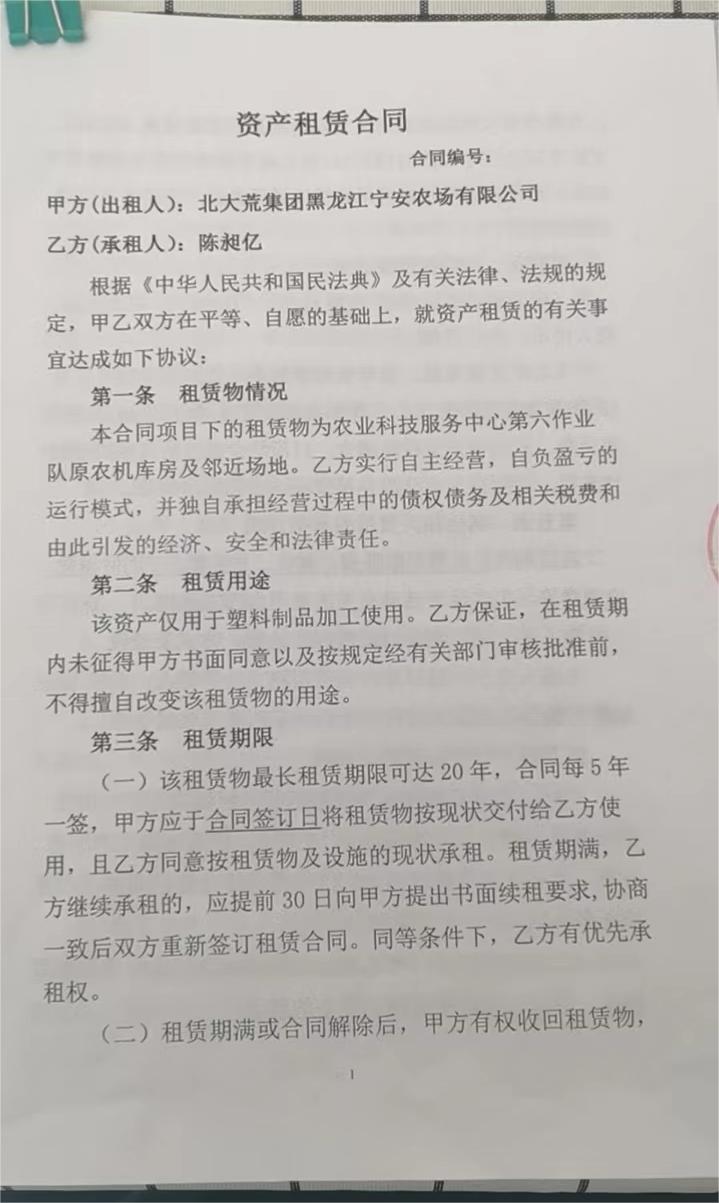 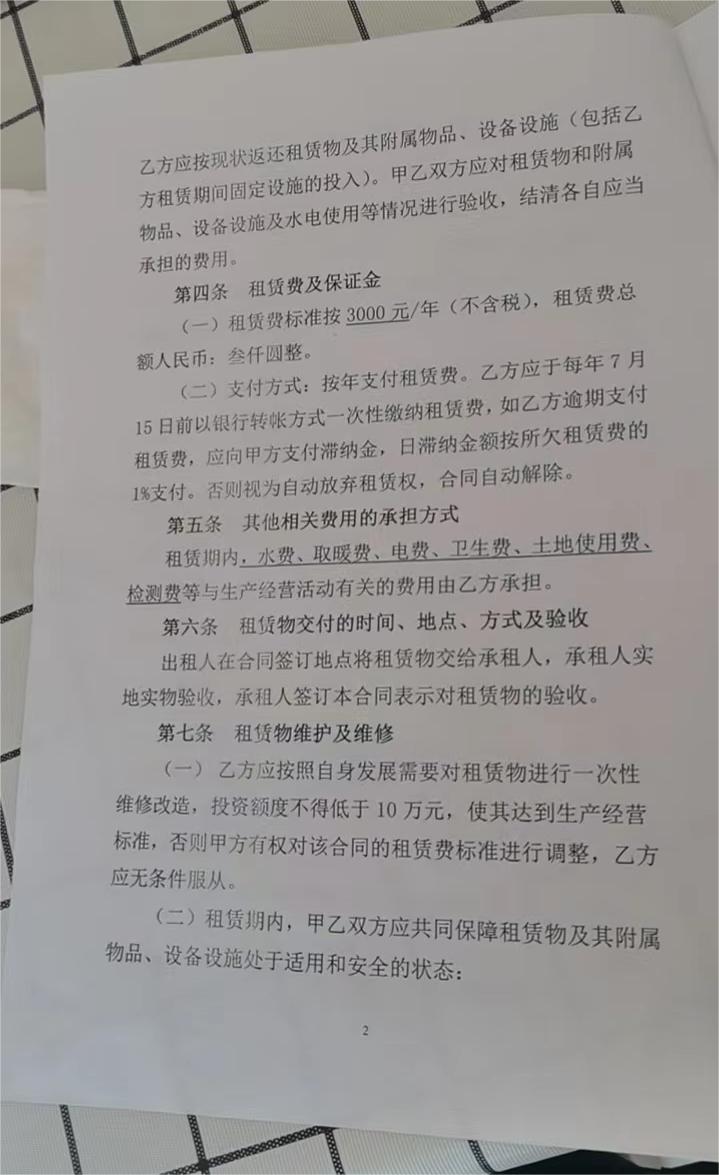 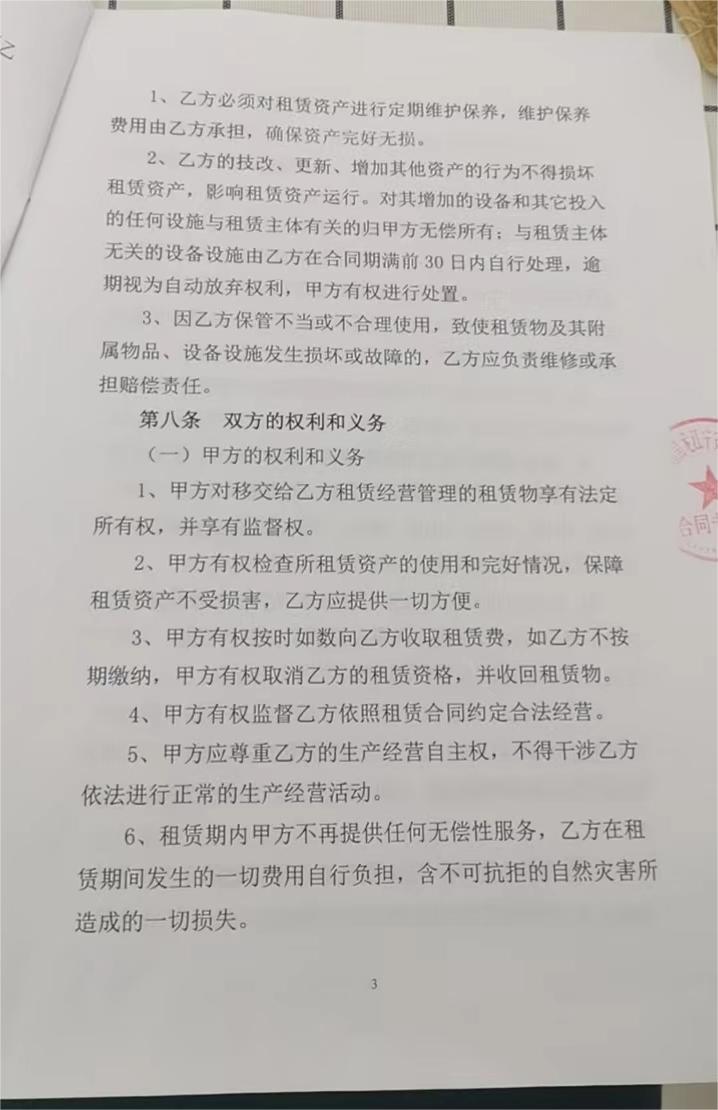 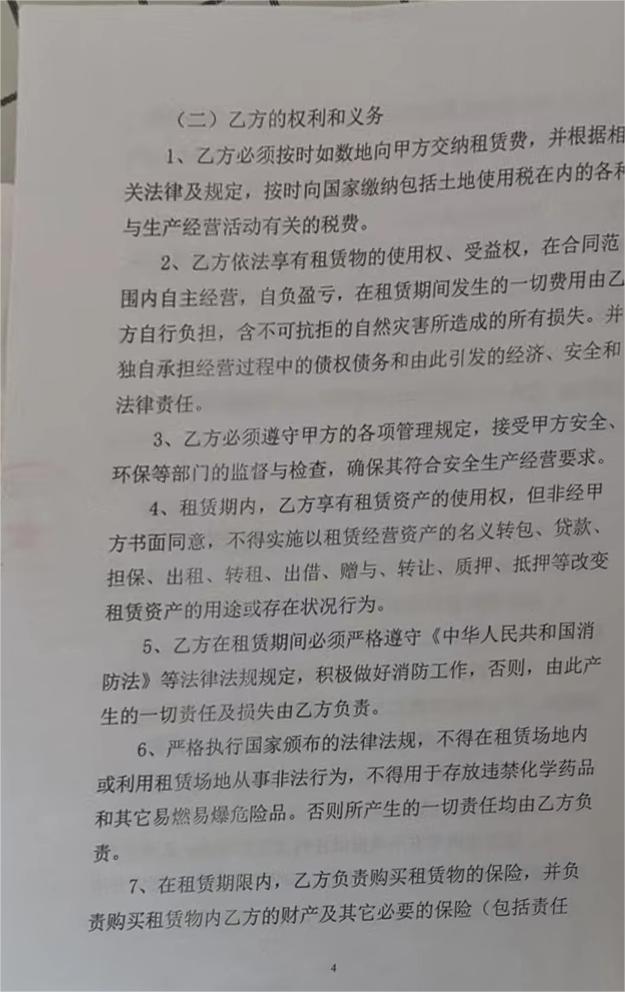 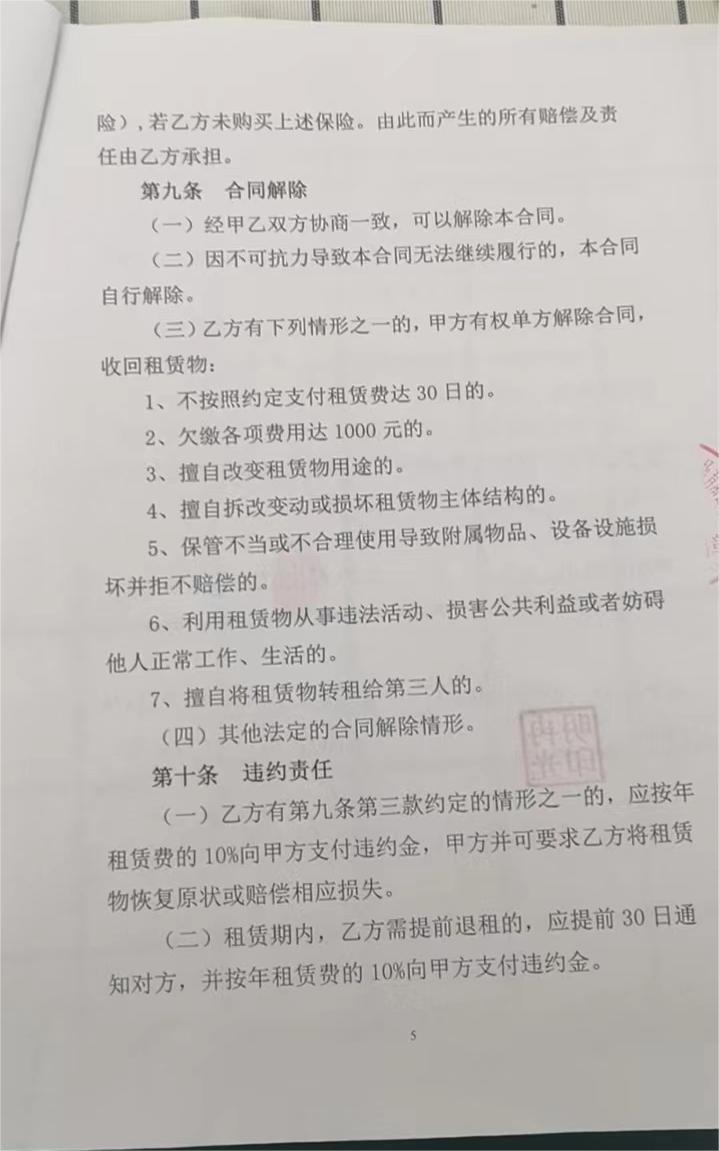 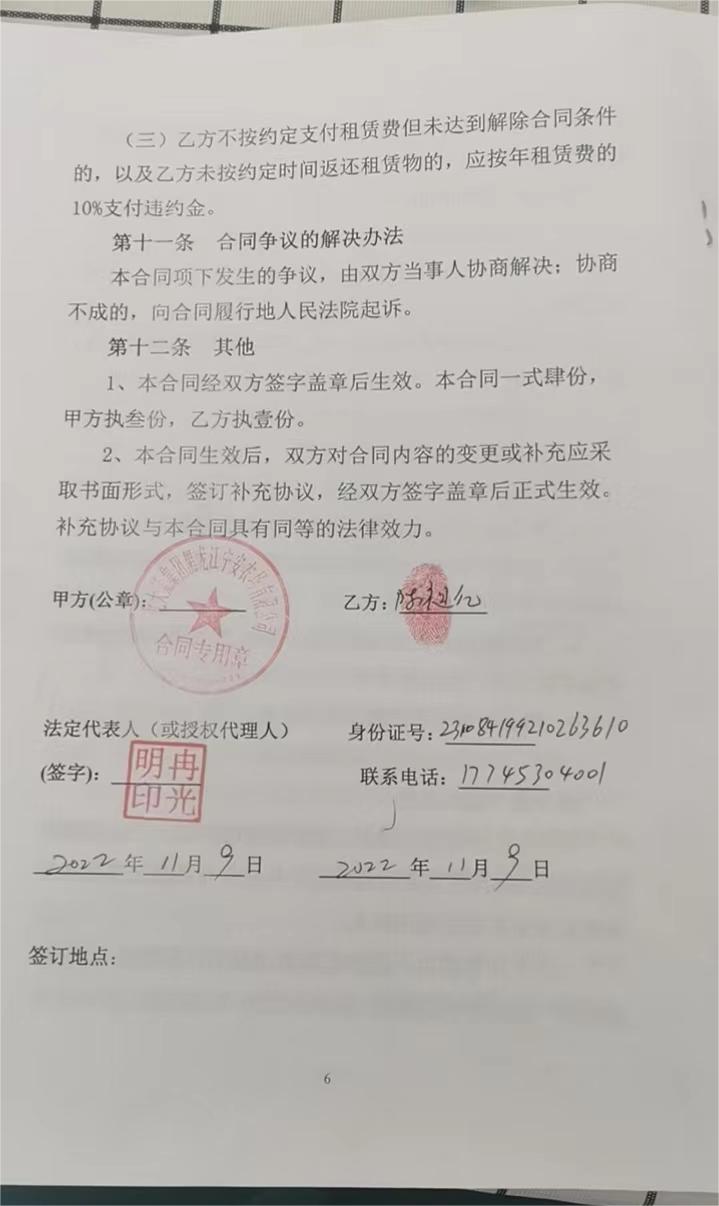 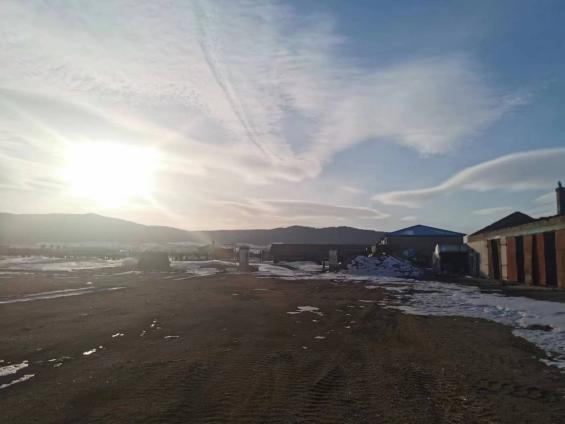 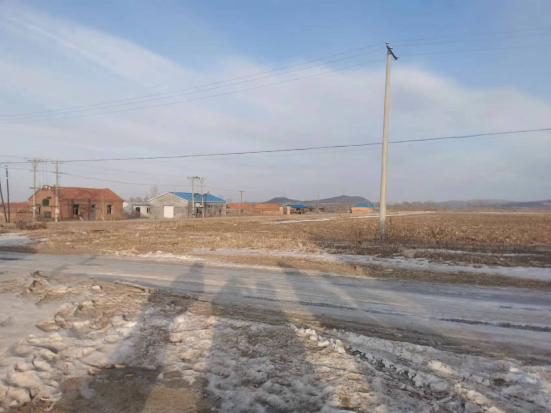 东侧西侧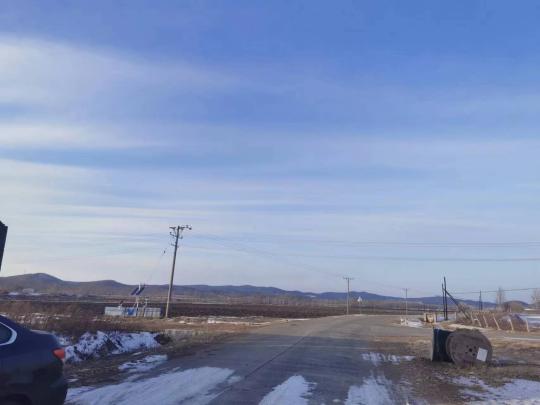 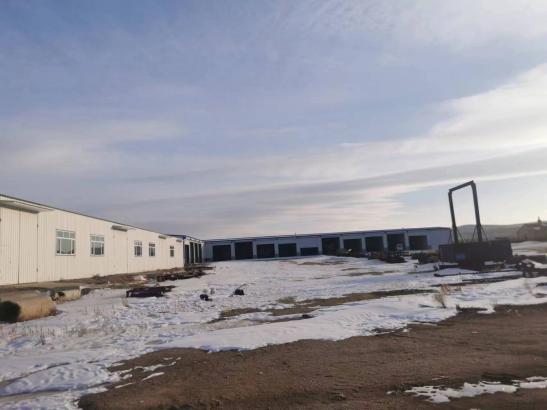 北侧南侧